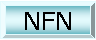 Nordic Finance Network (NFN) Research WorkshopMay 10-11, 2012 – Oslo, NorwayPractical instructions to the discussantsModerate travelling costs (economy class) of the discussants will be reimbursed by the Nordic Finance Network.NFN has booked and paid the accommodationNFN will not insure the travellersNFN will not pay daily allowanceBefore the Workshop:Book your flights/train (economy class); your flight/train expenses will be reimbursed (against original receipts) after the trip by NFN. Please keep hold of boarding passes.The hotel includes breakfast and internet access and is booked by default for two nights:	Arrival to hotel on Wednesday May 9, 2012	Departure from the hotel on Friday May 11, 2012Your hotel is:Radisson Blu Nydalen Hotel
Nydalsveien 33
Gullhaugstorg
Nydalen
404 OsloPhone: +47 2326 3000In case of cancellation, please, inform directly the hotel well in advance.After the Workshop:Please, fill out electronically the “Specification of travelling expenses” –form (the form can be found on page 2 of this document), print it out and sign it. In order to avoid misinterpretations, please fill in the “Specification of travelling expenses” -form electronically (not in hand writing). Be sure to fill in all the fields.Attach all the original receipts related to travel expenses to the “Specification of travelling expenses” –form.According to the policies of Aalto University School of Economics (that is NFN’s host institution), you also have to attach a document showing that you have paid the flight ticket yourself (e.g. an invoice showing the payer’s name or a copy of your credit card statement). The specification of travelling expenses has to be returned within one month from the end of the trip.Mail the specification of travelling expenses with all the original receipts to:    Hanne KauppilaAalto University School of EconomicsNFN c/o Graduate School of FinanceP.O. Box 21220	FI-00076 Aalto	FINLANDYour organizers: Graduate School of Finance (GSF) c/o Aalto University School of EconomicsIf you have questions regarding academic issues, please contact: 	Dr Mikko Leppämäki, email: mikko.leppamaki@aalto.fiIf you have questions regarding practical issues, please contact: Hanne Kauppila email: hanne.kauppila@aalto.fiAalto University School of EconomicsSPECIFICATION OF TRAVELLING EXPENSESAalto University School of EconomicsSPECIFICATION OF TRAVELLING EXPENSESAalto University School of EconomicsSPECIFICATION OF TRAVELLING EXPENSESForm  No.Form  No.Aalto University School of EconomicsSPECIFICATION OF TRAVELLING EXPENSESAalto University School of EconomicsSPECIFICATION OF TRAVELLING EXPENSESAalto University School of EconomicsSPECIFICATION OF TRAVELLING EXPENSESDate of arrival of the specificationDate of arrival of the specificationDate____________________Date____________________Date____________________Date____________________Date____________________Name Name Name Date of birthDate of birthOccupation / PostOccupation / PostOccupation / PostCitizenshipCitizenshipHome addressHome addressHome addressTelephone (home, work, mobile)Telephone (home, work, mobile)Bank account No. (IBAN)Bank account No. (IBAN)Bank account No. (IBAN)To be paid by   Aalto University School of Economics/ Nordic Finance Network To be paid by   Aalto University School of Economics/ Nordic Finance Network Name and address of the bankName and address of the bankName and address of the bankName and address of the bankName and address of the bankBank code (routing/transit/sorting/ BIC/ABA /SWIFT/SC/BL)Bank code (routing/transit/sorting/ BIC/ABA /SWIFT/SC/BL)Bank code (routing/transit/sorting/ BIC/ABA /SWIFT/SC/BL)Bank code (routing/transit/sorting/ BIC/ABA /SWIFT/SC/BL)Bank code (routing/transit/sorting/ BIC/ABA /SWIFT/SC/BL)Purpose of the trip:Nordic Finance Network (NFN) Research Workshop, May 10-11, 2012 Oslo presenting / discussingPurpose of the trip:Nordic Finance Network (NFN) Research Workshop, May 10-11, 2012 Oslo presenting / discussingPurpose of the trip:Nordic Finance Network (NFN) Research Workshop, May 10-11, 2012 Oslo presenting / discussingPurpose of the trip:Nordic Finance Network (NFN) Research Workshop, May 10-11, 2012 Oslo presenting / discussingPurpose of the trip:Nordic Finance Network (NFN) Research Workshop, May 10-11, 2012 Oslo presenting / discussing2012MonthDaySpecify the different stages of the trip in chronological order:(point of departure & arrival, vehicle used, accommodation expenses)Specify the different stages of the trip in chronological order:(point of departure & arrival, vehicle used, accommodation expenses)TotalDate and placeDate and placeSignatureSignatureSignaturePLEASE FILL IN AND SIGN THE FORM AND ATTACH ALL THE ORIGINAL RECEIPTS (incl. boarding passes) WITH CREDIT CARD STATEMENT SHOWING THE TRANSACTIONS. THE SPECIFICATION OF TRAVELLING EXPENSES HAS TO BE RETURNED WITHIN ONE MONTH FROM THE END OF THE TRIP.  Mailing address:    Hanne Kauppila                                  Aalto University School of Economics                                  NFN c/o  of Finance                                  P.O. Box 21220                                  FI-00076 Aalto                                  FINLANDPLEASE FILL IN AND SIGN THE FORM AND ATTACH ALL THE ORIGINAL RECEIPTS (incl. boarding passes) WITH CREDIT CARD STATEMENT SHOWING THE TRANSACTIONS. THE SPECIFICATION OF TRAVELLING EXPENSES HAS TO BE RETURNED WITHIN ONE MONTH FROM THE END OF THE TRIP.  Mailing address:    Hanne Kauppila                                  Aalto University School of Economics                                  NFN c/o  of Finance                                  P.O. Box 21220                                  FI-00076 Aalto                                  FINLANDPLEASE FILL IN AND SIGN THE FORM AND ATTACH ALL THE ORIGINAL RECEIPTS (incl. boarding passes) WITH CREDIT CARD STATEMENT SHOWING THE TRANSACTIONS. THE SPECIFICATION OF TRAVELLING EXPENSES HAS TO BE RETURNED WITHIN ONE MONTH FROM THE END OF THE TRIP.  Mailing address:    Hanne Kauppila                                  Aalto University School of Economics                                  NFN c/o  of Finance                                  P.O. Box 21220                                  FI-00076 Aalto                                  FINLANDPLEASE FILL IN AND SIGN THE FORM AND ATTACH ALL THE ORIGINAL RECEIPTS (incl. boarding passes) WITH CREDIT CARD STATEMENT SHOWING THE TRANSACTIONS. THE SPECIFICATION OF TRAVELLING EXPENSES HAS TO BE RETURNED WITHIN ONE MONTH FROM THE END OF THE TRIP.  Mailing address:    Hanne Kauppila                                  Aalto University School of Economics                                  NFN c/o  of Finance                                  P.O. Box 21220                                  FI-00076 Aalto                                  FINLANDPLEASE FILL IN AND SIGN THE FORM AND ATTACH ALL THE ORIGINAL RECEIPTS (incl. boarding passes) WITH CREDIT CARD STATEMENT SHOWING THE TRANSACTIONS. THE SPECIFICATION OF TRAVELLING EXPENSES HAS TO BE RETURNED WITHIN ONE MONTH FROM THE END OF THE TRIP.  Mailing address:    Hanne Kauppila                                  Aalto University School of Economics                                  NFN c/o  of Finance                                  P.O. Box 21220                                  FI-00076 Aalto                                  FINLAND